PROCEDIMIENTO DE SELECCIÓNPLIEGOSVISITAS. MUESTRAS. CONSULTAS.  RETIRO DE PLANOSPRESENTACION DE OFERTASACTO DE APERTURAPLIEGO DE BASES Y CONDICIONES PARTICULARESARTÍCULO 1: Orden de prelación    •  Reglamento para la adquisición de bienes y servicios de  de Quilmes (Podrá ser consultado: http://www.unq.edu.ar/advf/documentos/5a281cd2e9c36.PDF) aprobado por Resolución (CS) Nº  545/17    •  Las normas que se dicten en consecuencia del presente reglamento.    •  Decreto 1023/01 Régimen de contrataciones, sus reglamentarios,  sus modificatorios y complementarios en lo que fuere aplicable.    •  El pliego Único de Bases y Condiciones Generales (Podrá ser consultado:  http://www.unq.edu.ar/secciones/461-pliego-de-bases-y-condiciones-generales/)    •  El pliego de Bases y Condiciones Particulares    •      •  Las  muestras que se hubieren acompañado    •  La adjudicación    •  La orden de compra, o de venta o el contrato en su caso.ARTÍCULO 2: NotificacionesTodas las notificaciones entre  de Quilmes y los interesados, oferentes, adjudicatarios o cocontratantes se realizarán por correo electrónico.  Los oferentes deberán constituir una dirección de correo electrónico que deberá ser declarada dentro de la documentación de la oferta.  A esa dirección,  le notificará los actos que correspondan al proceso licitatorio. Las notificaciones por este medio se considerarán perfeccionadas el primer día hábil siguiente al de la fecha de ingreso de la notificación de su cuenta, momento en que comienzan a correr los plazos, sirviendo de prueba suficiente la constancia que el correo electrónico genere para el emisor. Dirección institucional de correo electrónico que serán válidas las comunicaciones que emita  de Suministros: Cualquiera de las siguientes: compras@unq.edu.ar, licitaciones@unq.edu.ar, notificacionescompras@unq.edu.arARTÍCULO 3: Requisitos de la ofertaLa oferta deberá ser presentada conforme los requisitos señalados en el Pliego de Bases y Condiciones Generales, Particulares y en las especificaciones técnicas.1) No se requiere la presentación de pliegos junto con la oferta2) UN SOLO EJEMPLAR EN ORIGINAL con TODAS LAS HOJAS FIRMADAS Y ACLARACION DE NOMBRE Y APELLIDO (No se requiere duplicados ni triplicados).3) Anexo I del pliego completo y firmado consignando PRECIO UNITARIO Y TOTAL Y MARCA y MODELO OFERTADO si correspondiera4) Anexo II del pliego completo y firmado5) Anexo III Constancia de Visita6) Presentación de Muestras, de corresponder7) Garantía de oferta si correspondiera8) Constancia pre/inscripción Sistema SIPRO/Sistema COMPRAR9) Antecedentes de trabajos similares. 10) Planilla de cómputo y presupuestoARTÍCULO 4: Mantenimiento de la ofertaLos  oferentes  deberán  mantener las ofertas por el término de mínimo de sesenta (60) días corridos contados a partir de la  fecha  del  acto  de  apertura.  El plazo de sesenta (60) días  se  prorrogará  en forma  automática  por  un  lapso igual al inicial o por el que se fije en el respectivo pliego particular, y así sucesivamente, salvo que  el  oferente  manifestara  en  forma  expresa  su  voluntad  de  no  renovar  el plazo  de mantenimiento  con  una  antelación  mínima  de  diez  (10)  días  corridos  al  vencimiento  de  cada plazo.Si  el  oferente,  en  la  nota  por  la  cual  manifestara  que  no  mantendrá  su  oferta,  indicara expresamente desde qué fecha retira la oferta,  de Quilmes  la tendrá por retirada en la fecha por él expresada.  Si  no  indicara  fecha,  se  considerará  que  retira  la  oferta  a  partir  de  la  fecha  de vencimiento del plazo de mantenimiento de la oferta en curso. No obstante,  podrá requerir una menor extensión de plazo de garantía de oferta en cualquier instancia del procedimiento. El oferente que manifestara que no mantendrá su oferta quedará excluido del procedimiento de selección a partir de la fecha indicada en el párrafo anterior. Si  el  oferente  manifestara  su  negativa  a  prorrogar  el mantenimiento  de  su  oferta  dentro  del plazo  fijado  a  tal  efecto,  quedará  excluido  del  procedimiento de  selección,  sin  pérdida  de  la garantía de mantenimiento de la oferta. Si por el contrario, el oferente manifestara su voluntad de  no  mantener  su  oferta  fuera  del  plazo  fijado  para  realizar  tal manifestación  o  retirara  su oferta sin cumplir con los plazos de mantenimiento, corresponderá excluirlo del procedimiento y ejecutar la garantía de mantenimiento de la oferta.ARTÍCULO 5: Plazo límite para comunicación de Circulares aclaratoriasLa Dirección de Suministros podrá comunicar Circulares Aclaratorias hasta el día  21 de Febrero de 2020.ARTÍCULO 6: Presentación de ofertasSe recepcionarán hasta la hora y fecha indicada para el acto de apertura en el presente pliego, en Roque Sáenz Peña 352, Bernal, Casa Nº 5 – Dirección de Suministros, o Mesa de Entradas. ARTÍCULO 7: Moneda de cotizaciónTodos los precios volcados en la planilla de cotización, deberán ser expresados en PESOS, IVA incluido.  Esta Institución reviste el carácter de “Consumidor Final”, por lo cual dicho gravamen, no debe estar discriminado. El precio deberá incluir los gastos de transporte hasta y desde la Universidad.ARTÍCULO 8: Errores de cotizaciónSi  el  total  cotizado  para  cada  renglón  no respondiera al precio unitario, se tomará este último como precio cotizado.Todo otro error en el monto cotizado denunciado por el oferente o detectado por el organismo contratante antes  de  la adjudicación,  producirá  la  desestimación  de  la  oferta  en  los  renglones pertinentes,  con pérdida  de  la  garantía  de  mantenimiento  de  la  oferta  en  la  proporción  que corresponda.ARTÍCULO 9: Garantía de la oferta5% DEL MONTO TOTAL DE  (MAYOR VALOR PRESENTADO) en PESOS.Las  garantías  podrán constituirse de las siguientes formas, o mediante combinaciones de ellas:a) En efectivo, mediante depósito bancario en una cuenta de , o giro postal o bancario.b)  Con  cheque  certificado  contra  una  entidad  bancaria,  con  preferencia del  domicilio  de   Ésta, a través de ,  deberá  depositar  el cheque dentro de los plazos que rijan para estas operaciones.c) Con  seguro  de  caución,  mediante  pólizas  aprobadas  por   SEGUROS DE , extendidas a favor de  y cuyas cláusulas se conformen con el  modelo  y reglamentación  que  a  tal  efecto  dicte    de  Aplicación.  Se  podrán establecer los requisitos de solvencia que deberán reunir las compañías aseguradoras, con el fin de preservar el eventual cobro del seguro de caución.  deberá solicitar al oferente o adjudicatario  la  sustitución  de  la  compañía  de  seguros,  cuando  durante  el  transcurso  del procedimiento  o  la  ejecución  del  contrato  la  aseguradora  originaria  deje  de  cumplir  los requisitos que se hubieran requerido.d)  Con  pagarés  a  la  vista,  cuando  el  importe  que  resulte  de  aplicar  el  porcentaje  que corresponda, según  se  trate  de  la garantía de  mantenimiento  de  oferta,  de  cumplimiento  de contrato, de anticipo financiero (contragarantía) o  de  impugnación, o  bien  el  monto  fijo  que  se  hubiere  establecido  en  el pliego,  no supere  la  suma de 500 módulos.  Las  garantías  de  mantenimiento  de  la  oferta  serán constituidas  por  el  plazo  de  validez  de aquélla y su eventual prórroga. Todas las garantías deberán cubrir el total cumplimiento de las obligaciones  contraídas,  debiendo constituirse  en  forma  independiente  para  cada procedimiento de selección. ARTÍCULO 10: Excepciones a presentar garantíasNo será  necesario presentar garantías en los siguientes casos:a) Adquisición de publicaciones periódicas, licencias, software.b) Contrataciones de avisos publicitarios.c) Cuando el monto de la oferta no supere la cantidad que represente DOSCIENTOS CINCUENTA MÓDULOS ( ).d) Cuando el monto de la orden de compra, venta o contrato no supere la cantidad que represente DOSCIENTOS CINCUENTA MODULOS ().e) Contrataciones que tengan por objeto la locación de obra intelectual a título personal.f)  Ejecución  de  la  prestación  dentro  del  plazo  de  integración  de  la  garantía.  En  el  caso  de rechazo el  plazo  para  la  integración  de  la  garantía  se  contará  a  partir  de  la  comunicación  del rechazo y no desde la notificación de la orden de compra o de la firma del respectivo contrato. Los  elementos rechazados  quedarán  en  caución  y  no  podrán  ser  retirados  sin,  previamente, integrar la garantía que corresponda.g) Cuando el oferente sea una jurisdicción o entidad perteneciente al Sector Público Nacional en los términos del artículo 8° de ° 24.156 y sus modificaciones.h) Cuando el oferente sea un organismo provincial, municipal o del Gobierno de  de Buenos Aires.No obstante lo dispuesto, todos los oferentes, adjudicatarios y cocontratantes quedan obligados a responder por el importe de la garantía no constituida, de acuerdo al orden de afectación de penalidades establecido en el presente reglamento, sin que puedan interponer reclamo alguno sino después de obtenido el cobro o de efectuado el pago.Las excepciones previstas en el presente artículo no incluyen a las contragarantías.1 MÓDULO= PESOS MILARTÍCULO 11: Compre MipymeCOMPRE MIPYME (LEY N° 25.300). La condición de MIPYME deberá certificarse mediante Declaración Jurada, la cual acredite el cumplimiento de las condiciones requeridas en º 39/2016 Artículo 2º, bis. de  EMPRENDEDORES Y DE  MEDIANA EMPRESA.Asimismo dicha declaración deberá ser acompañada por el comprobante generado por el Sistema AFIPARTÍCULO 12: Comisión Evaluadora. PreadjudicaciónCriterio de selección: la oferta más conveniente que se ajuste a las especificaciones técnicas, según el informe técnico de la/s área/s requirente/s, según corresponda a cada ítem o a su totalidad prevista como forma de adjudicación en el pliego.Evaluación de las calidades de todos los oferentes:1. Resultado de la consulta a los Sistemas de Información de Proveedores para determinar si los  oferentes  se  encuentran  incorporados  a  dichos  sistemas,  si  no  están  suspendidos  o inhabilitados  para contratar  con    en  virtud  de  sanciones  aplicadas por   y si los datos se encuentran actualizados.2. Verificación de la vigencia del Certificado Fiscal para Contratar emitido por   de Ingresos  Públicos al momento de la adjudicación,  si  el  mismo  no  estuviera  vigente  durante  esta  etapa no  podrá  recomendar su adjudicación cuando la oferta sea superior a 200 MODULOS.3.  Explicación  de  los  motivos  de  la  recomendación  de  la  exclusión,  cuando  alguno  de  los oferentes no fuere elegible para contratar.ARTÍCULO 13: Antecedentes.A los efectos de la evaluación de ofertas, y a los efectos del orden de mérito y/o precalificación de ofertas, serán tenidos en cuenta:• Experiencia en tareas similares. • Antecedentes de incumplimientos en  de Quilmes• Antecedentes de incumplimientos de entrega y/o suspensiones, sanciones en  de Contrataciones.ARTÍCULO 14: Causales de desestimación de ofertas NO SUBSANABLES.Será  desestimada la oferta, sin posibilidad de subsanación, en los siguientes supuestos:a) Si no estuviera redactada en idioma nacional.b)  Si  tuviere  tachaduras,  raspaduras,  enmiendas  o  interlíneas  sin  salvar  en  las  hojas  que contengan la  propuesta  económica,  la  descripción  del  bien  o  servicio  ofrecido,  plazo  de entrega, o alguna otra parte que hiciere a la esencia del contrato.c) Si no se acompañare la garantía de mantenimiento de oferta o no se lo hiciera en la forma debida o la misma fuera insuficiente en más de un diez por ciento (10%) del monto correcto (en los casos que correspondiere).d) Si estuviera escrita con lápiz o con un medio que permita el borrado y reescritura sin dejar rastros.e)  Si  fuere  formulada  por  personas  que  tuvieran  una  sanción  vigente  de  suspensión  o inhabilitación para  contratar  con    al  momento  de  la  apertura  de  las ofertas o en la etapa de evaluación de aquéllas o en la adjudicación.f) Si fuera formulada por empresas que no estuvieran incorporadas en alguno de los Sistemas de Información  de  Proveedores  a  la  fecha  de  comienzo  del  período  de  evaluación  de  las ofertas.g)  Si  fuere  formulada  por  personas  físicas  o  jurídicas  no  habilitadas  para  contratar  con    al  momento  de  la  apertura  de  las  ofertas  o  en  la  etapa  de  evaluación  de aquéllas o en la adjudicación.h) Si contuviera condicionamientos.i)  Si  contuviera  cláusulas  en  contraposición  con  las  normas  que  rigen  la  contratación  o  que impidieran la exacta comparación con las demás ofertas.k) Si el precio cotizado mereciera la calificación de vil o no seriol) Se acredite que el oferente tenga incumplimiento/s en anteriores contratos u ordenes de compra en  y/o sanciones en  de Contrataciones, de acuerdo a lo que se disponga en los respectivos pliegos de bases y condiciones particularesll) Falta de presentación de Anexo I, II y III firmados del presente pliegoARTÍCULO 15: Impugnaciones al dictamen de evaluación.Los  oferentes  y aquellos  que  acrediten  fehacientemente  algún  interés  podrán  impugnar  el  dictamen de evaluación  dentro  de  los  tres  (3)  días  de  su  comunicación  o  de  su  difusión  en  el  sitio  de Internet de  y/o de , según corresponda, previa integración de la garantía.ARTÍCULO 16: Garantía de impugnacióna) De  impugnación al dictamen de evaluación de las ofertas: tres  por  ciento  (3%)  del  monto  de  la oferta del renglón o los renglones en cuyo favor se hubiere aconsejado adjudicar el contrato. Si el  dictamen  de evaluación  para  el  renglón  o  renglones  que  se  impugnen  no  aconsejare  la adjudicación  a  ninguna oferta,  el  importe  de  la  garantía  de  impugnación  se  calculará  sobre  la base del monto de la oferta del renglón o renglones del impugnante. b)  De  impugnación  del  dictamen  de  preselección:  en  los  casos  de  impugnaciones  contra  la precalificación, en las licitaciones o concursos de etapa múltiple, por el monto fijo de 50 MODULOS.c) Quien acredite un interés legítimo, no habiendo presentado oferta: impugnación al dictamen de evaluación: monto fijo de 50 MODULOS.1 MÓDULO= PESOS MILARTÍCULO 17: Adjudicación y contratoLa adjudicación se otorgará por la totalidad de los ítems según resulte más conveniente conforme el precio, la calidad, idoneidad del oferente y demás condiciones de la oferta.La adjudicación será notificada por correo electrónico. El plazo de vencimiento de entrega de los trabajos comienza a contarse a partir de la firma del contrato y de lo señalado en el Acta de Inicio (Dirección General de Planificación/dirección de obras).Correrán por cuenta exclusiva de los Proponentes, Adjudicatarios y Contratistas todos los impuestos, derechos, tasas, aportes, contribuciones y demás gravámenes nacionales, provinciales o municipales y de la Ciudad Autónoma de Buenos Aires que les corresponda abonar como consecuencia de su presentación a la Contratación, y de la celebración del Contrato. Se considerará que tales impuestos y/o gravámenes se hallan incluidos en el precio de la Oferta.ARTÍCULO 18: Garantía de adjudicación/cumplimiento de contratoEl adjudicatario deberá integrar  la  garantía  de  cumplimiento  del  contrato  (10% del monto total de la adjudicación) dentro  del  término  de  CINCO (5)  días haber sido notificado de la adjudicación y dentro del mismo plazo deberá suscribir el contrato. Si el cocontratante no integrara la garantía de cumplimiento de contrato en el plazo fijado en el presente artículo o no firmará el contrato en dicho plazo, se lo intimará por un nuevo plazo y en caso de incumplimiento se rescindirá el contrato, siendo pasible el proveedor de las Penalidades y Sanciones establecidas en el Reglamento para la adquisición de bienes y servicios de la Universidad, pérdida de la garantía de oferta y de tener que abonar a esta el valor equivalente al de la mencionada garantía.No se requerirá garantía si:1) Ejecución  de  la  prestación  o entrega de los bienes se realiza dentro  del  plazo  de  integración  de  la garantía.  En  el  caso  de rechazo  el  plazo  para  la  integración  de  la  garantía  se  contará  a  partir  de  la  comunicación  del rechazo y no desde la notificación de la orden de compra o de la firma del respectivo contrato. Los  elementos  rechazados  quedarán  en  caución  y  no  podrán  ser  retirados  sin,  previamente, integrar la garantía que corresponda. 2) Cuando el monto de la orden de compra, venta o contrato no supere la cantidad de PESOS DOSCIENTOS CINCUENTA MIL.ARTÍCULO 19: Plazo y lugar de entregaSegún lo estipulado en las especificaciones técnicas. Puntos: 3.2- TAREAS DE ARMADO.  3.6. -  LIMPIEZA DEL STAND.  4.- DESARME DE STAND. 4.1. -  DESARME. 4.2. -  TRASLADO A LA UNIVERSIDAD.Para el inicio de los trabajos, el adjudicatario deberá presentar a la Dirección General de Planificación y/o quien éste delegue: Constancia de cobertura de ART del personal o Póliza contra accidentes personarles, lo que correspondiere y lo que se indica en el pliego denominado Anexo de especificaciones técnicas en prevención laboral.ARTÍCULO 20: Recepción. GarantíaUna vez que se hubieran realizado las pruebas que correspondieran y completado los trabajos pendientes, el adjudicatario podrá solicitar la recepción provisoria de los trabajos. El plazo de garantía será de treinta y cinco (40) días. Durante ese plazo el adjudicatario es responsable de las reparaciones requeridas por los defectos o desperfectos provenientes de la mala calidad o ejecución deficiente de los trabajos, o vicios ocultos, y de los vicios aparentes. Transcurrido el plazo de garantía, se podrá realizar la recepción definitiva.ARTÍCULO 21: Forma de  pago. FacturaciónDesde la fecha del armado del stand se abonará con la modalidad Certificación de trabajos de los ítems 1-2-3, dejando el saldo del ítem 4 con el desarme y finalización de la Feria. Los pagos se efectuarán con factura y certificación conformada por la Dirección General de Planificación y/o quien éste delegueLas facturas B o C, deberán contener los siguientes datos:a) N° y fecha de la orden de compra o contrato.b) N° de expediente.d) Renglón/ descripción e) Importe neto de la factura.En caso de optar por el pago mediante transferencia bancaria, el proveedor deberá adjuntar a la factura nota indicando:Nro. de cuenta bancariaTipo de cuenta bancariaBancoSucursalCBUTitular de la empresaDirección de la empresaCorreo electrónico de la empresa.Exenciones impositivas de la empresa (en caso de corresponder)Situación de  de Quilmes frente al IVA: Exento.Deberán reunir los requisitos que al respecto determina .I.P.Se establece la obligación de que los contribuyentes emitan sus comprobantes de ventas mediante facturas electrónicas o a través de controladores fiscales, reservándose los comprobantes manuales únicamente como comprobantes de respaldo ante inconvenientes en los sistemas de emisión. La citada obligación es de aplicación para:-Los responsables inscriptos en el impuesto al valor agregado (desde 06/08/2018)-Los exentos en el impuesto al valor agregado (desde 01/11/2018 un grupo y desde 01/01/2019 todos. El Departamento de Contabilidad tomará como fecha obligatoria 01/01/2019 ya que la clasificación depende del importe de ventas del proveedor, dato que desconocemos).-Los sujetos adheridos al monotributo, excepto los incluidos en el Régimen de Inclusión Social y Promoción del Trabajo Independiente y de pequeños contribuyentes inscriptos en el Registro Nacional de Efectores de Desarrollo Local y Economía Social del Ministerio de Desarrollo Social. Categorías obligadas por comprobantes que emitan a partir de:F a K 6 agosto 2018E 1 de octubre 2018D 1 diciembre 2018C 1 febrero 2019B 1 marzo 2019A 1 abril 2019Los proveedores que cuenten con un tratamiento especial en la emisión de comprobantes y las operaciones exceptuadas de emisión de comprobantes -(detallados en el Anexo IV y Anexo I ap. A de  (AFIP) 1415 respectivamente) deberán citar la legislación que se apliqué en cada caso para someterla a consideración de  de Presupuesto y Contabilidad. Por ejemplo el Estado Nacional, quien no está obligado. También hay prestadores que presten servicio fuera del domicilio donde se emite el comprobante que todavía no están obligados.Proveedores del Estado - Ordenes de Compras Suministros: Segun art. 1 RG 4291/2018: los proveedores de los entes integrantes del Sector Público Nacional comprendidos en los incisos a), b), c) y d) del Artículo 8° de ° 24.156 y sus modificaciones, susceptibles de ser evaluados en los términos de  N° 4.164, deberán emitir exclusivamente comprobantes electrónicos originales conforme a lo previsto en la presente por las operaciones de venta de cosas muebles, locaciones y prestaciones de servicios, locaciones de cosas y de obras que efectúen con los referidos entes.Ingresos Brutos: por compras de bienes o por locación de obra o servicios con facturas mayores a $ 2.000 es necesario que el proveedor envíe digitalizada a la casilla de correo retencionesaproveedores@unq.edu.ar la constancia de inscripción en el impuesto a los Ingresos Brutos del Proveedor o Convenio Multilateral, según corresponda, para poder actualizar y completar el legajo de proveedores en la División de Impuestos. Será condición necesaria para poder realizar el pago a partir del 01/06/2019. (En el caso de que el proveedor posea una exención, deberá presentar el comprobante). Actuando a través del Régimen Especial corresponde que las retenciones se calculen en función de la actividad que realiza  y factura el proveedor en cada caso, y ya no en función del padrón publicado por ARBA. En el caso de proveedores que tengan presentadas notas de exclusión por territorialidad y la situación no haya cambiado, no es necesario presentarlas nuevamente. Como lineamiento general se puede decir que debe estar inscripto en Ingresos Brutos: aquella persona con domicilio en Provincia de Buenos Aires que realice habitualmente actividades (Venta de bienes, locación de obras o servicios, producción de bienes) en la Provincia de Buenos Aires.Convenio multilateral: aquella persona con domicilio en CABA o en provincia distinta a Buenos Aires y que realice actividades en Provincia de Buenos Aires (por ejemplo, que viva en CABA y se traslade en alguna etapa de la presentación a Provincia de Buenos Aires, o empresa de CABA  que venda bienes en Provincia de Buenos Aires. )ARTÍCULO 24: Devolución de las garantíasSi las garantías no fueran retiradas dentro de los 120 días corridos de notificados del dictamen de evaluación o adjudicación o al vencimiento del contrato de cada convocatoria,  de Suministros, con la presencia de un representante de  AUDITORIA INTERNA, destruirá las garantías no retiradas labrando un acta de destrucción con el listado de oferentes que no retiraron los mencionados documentos.ARTÍCULO 25: Tribunales competentes en caso de conflicto: Tribunales Federales del Depto. Judicial de Quilmes.ARTÍCULO 26: Prevención Laboral y nomas de higiene y seguridad.El contratista deberá cumplimentar los requisitos estipulados en el Anexo de Especificaciones Técnicas en Prevención Laboral debiendo presentar ante  de Planificación la documentación allí detallada antes del inicio de las tareas. En  todos  los  casos  en  que  corresponda,  deberán  incluir  una  Cláusula  de  no  Repetición  donde  la aseguradora renuncie  en  forma  expresa  a  iniciar  toda  acción  de  repetición  o  de  regreso  contra   de Quilmes, sus funcionarios y/o empleados.ANEXO I PLANILLA DE COTIZACION:El que suscribe………………………........................................... documento.......................................en nombre y representación de la empresa………..….....................…..…………con domicilio legal en Calle.....……………………………N°..……….e-mail: .…………@………………………………  Localidad.…………………Teléfono.............................. Fax……………………….................. CUIT ………..............................., luego de interiorizarse de las condiciones particulares y técnicas que rigen la presente compulsa, cotiza los siguientes precios:TOTAL DE  (IVA INCLUIDO)SON _______________________PESOS ______________________________________________$SE ADMITIRAN UNICAMENTE COTIZACIONES CON DOS (2) DECIMALES                                          ___________________________FIRMA Y ACLARACIÓN OFERENTEANEXO IIDECLARACIÓN JURADACUIT:Razón Social, Denominación o Nombre completo:Contratación Directa NroExpediente NroEl que suscribe, con poder suficiente para este acto, DECLARA BAJO JURAMENTO:1) Que esta persona y/o empresa conoce la normativa vigente, incluído el Reglamento de Compras y Contrataciones y el Pliego Único de Bases y Condiciones Generales, ambos de la Universidad Nacional de Quilmes2) No estar incurso en ninguna inhabilidad para contratar, según la normativa vigente.3) Estar habilitado para contratar con  según normativa aplicable.4) No estar incurso en ninguna de las causales de elegibilidad, según la normativa vigente.5) No mantiene deudas, reclamos administrativos y/o juicios como parte demandada contra el Estado Nacional.6) Afirmo que los datos consignados en este formulario de DDJJ son correctos y que se han confeccionado sin omitir ni falsear dato alguno que deba contener, siendo fiel expresión de la verdad.7) Me comprometo a ocupar personas con discapacidad en caso de resultar adjudicatario de esta convocatoria (Art. 7 Decreto 312/10 y Disposición 21/15 ONC).8) Que para oferta de bienes de origen nacional, acredito (mediante documentación correspondiente); el cumplimiento de las condiciones requeridas para ser considerada como tal, de acuerdo a la normativa vigente sobre la materia.9) No encontrarse alcanzado por alguno de los supuestos de vinculación estipulados en el Decreto 202/2017.10) Para todos los efectos del presente procedimiento se acepta la competencia del Juzgado Federal de Quilmes.CORREO ELECTRÓNICO: Declaro bajo juramento la dirección de correo electrónico (letra legible), la cual será válida para las notificaciones cursadas por  de Quilmes:…………………………………………..LUGAR Y FECHA:FIRMA:ACLARACIÓN:CARÁCTER:ANEXO IIICERTIFICADO DE VISITA COMPULSA ABREVIADA Nº           /19Certifico que la empresa: __________________________________________________Representada por: _______________________________________________________Tipo y Número de Documento de Identidad: ___________________________________Realizó el día ___/___/___ la visita de las instalaciones de  de Quilmes sita en la calle Roque Saenz Peña 352 de Bernal, partido de Quilmes, Pcia. de Buenos Aires, donde se llevarán a cabo los trabajos objeto de la presente convocatoria.-------------------------------------------------------------------------------------------Por :	Por UNQ:Aclaración	: _________________Aclaración	: ____________________Cargo	: _____________         Cargo	: ___________________	                                     Legajo	: ___________________MODELO DE CONTRATOEn Bernal, Partido de Quilmes, Provincia de Buenos Aires, a los ……. días del mes de……………… de 2020, entre la Universidad Nacional de Quilmes, con domicilio en la calle Roque Sáenz Peña 352 de Bernal, Partido de Quilmes, Provincia de Buenos Aires, representada en este  acto   por  el RECTOR, …………….. DNI ………………… y/o el VICERRECTOR, ……………………. DNI ……………………, con facultades suficientes para el presente, en adelante la UNQ, por una parte y, por la otra, la empresa ……………….. representada en este acto por  …………………….., en el carácter de ………………………. de la firma, con domicilio en …………………-, …………., Provincia de ………………… en adelante EL CONTRATISTA, conviene en celebrar este contrato, que se regirá por las siguientes cláusulas:PRIMERA: El Contratista se compromete y obliga a ejecutar las tareas objeto de la Contratación Directa por Compulsa Abreviada Nº ………..: , de la Universidad Nacional de Quilmes, sita en Bernal, partido de Quilmes, Provincia de Buenos Aires adjudicada según Resolución Nº …………….. de fecha ……….. del mes de  ……. de 2020 para  …………………………………, y actuaciones que tramitan en el Expediente Nº………..…..en los plazos, términos, condiciones, características técnicas, planos y demás condiciones establecidas en la documentación licitatoria.SEGUNDA: El adjudicatario se obliga a ejecutar los trabajos hasta su total terminación y entrega en perfectas condiciones de utilización inmediata, conforme a las obligaciones estipuladas en la documentación de la licitación y en las órdenes que imparta  General de Planificación de la Universidad o a quien está encomendare.TERCERA:  se obliga a pagar al adjudicatario por la total y correcta ejecución de las tareas mencionadas en la cláusula primera, la suma de PESOS ………………………CON 00/100 ($ ………………..). CUARTA: El adjudicatario declara no tener objeción que formular a la documentación contractual y conocer todas las normas legales que resultan de aplicación. QUINTA: Se establece que  no se responsabilizará por los daños y perjuicios de cualquier índole y que por cualquier causa sufra o cause el adjudicatario y/o sus cosas y/o su personal, a cosas o propiedades de terceros o a terceros y que puedan originarse por la ejecución de este contrato o por el vicio o riesgo propio de las cosas de que se sirva para su ejecución. SEXTA: El Contratista (de corresponder) avala el presente contrato mediante garantía de cumplimiento de contrato.SEPTIMA:  General de Planificación designará a un representante de  para el contralor de las tareas y el adjudicatario designará el suyo.OCTAVA: El adjudicatario deberá acreditar ante  General de Planificación su afiliación a una ART, la nónima del personal asignado, las altas y bajas del mencionado personal, los seguros de responsabilidad civil hacia terceros y toda aquella otra información solicitada en el anexo de especificaciones técnicas en prevención laboral que forma parte del pliego. NOVENA: Para dirimir cualquier divergencia que se origine como consecuencia del presente contrato, las partes se someten a la jurisdicción del los Tribunales Federales de Quilmes, renunciando a todo otro fuero o jurisdicción. Previa lectura y ratificación, se firman dos (2) ejemplares de un mismo tenor y a un solo efecto en la ciudad de Bernal, a los ..  días del mes de …… del año 2020. EQUIPAMIENTO MOBILIARIO PARA LA 46º EXPOSICION FERIA INTERNACIONAL DEL LIBRO Bs. As.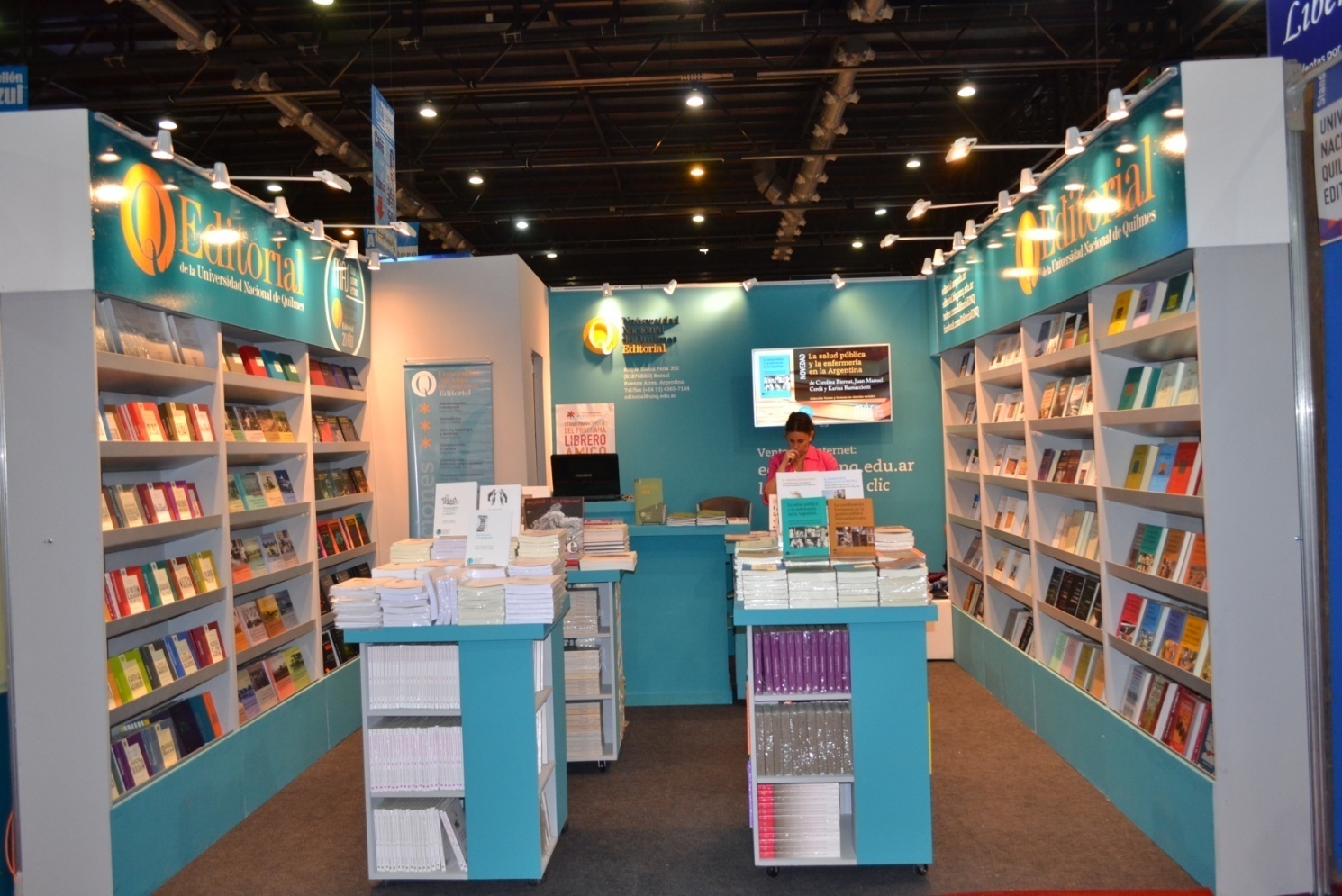 Esta imagen es solo ilustrativa de la última feria para comprender el standTAREAS DE ACONDICIONAMIENTO1.1- TRASLADOLa empresa deberá retirar de la Universidad las partes que conforman el stand para su acondicionamiento.  1.2.- ACONDICIONAMIENTO Y PINTURAPrevio y posterior a su traslado, la contratista realizara una evaluación más exhaustiva del estado del stand, donde a partir de consensuar con Editorial y la Dirección de Obras Universitarias se chequearan las partes y arreglos que deberán realizarse, quedando todos en autos sobre material entregados.Pintura y puesta en valor de todos los componentes en madera que forman parte del stand ( 7 bibliotecas lateriales con cenefas, 4 exibidores móviles), se deberán lijar, masillar, pintar con base para después darle como mínimo dos manos de esmalte satinado, color a definir por la Editorial.  Los nuevos componentes también se deberán tratan con una base + dos manos de esmalte satinadoPintura de estantes metálicos con revestimiento acrílico de base acuosa libre de solventes aplicado con soplete color gris perlaVerificar y reemplazar donde sea necesario soportes de estantes, pintarlos para unificarlos si no es necesario cambiarlos todos.1.3.- PROVISION PLACAS DE FONDOPara el cierre del panel de fondo del stand, se proveerá e instalaran dos paneles en mdf 9mm., uno de 800x2350 mm de alto y otro de 1800x2500 mm de alto, este último tendrá un hueco central donde se instalara la tv led 42”, se deberán tener en cuenta el pase para los cables para la conexión de la feria . La terminación será previa base + tres  manos de esmalte satinado color a definir por la Editorial (Ver plano 04 -  DETALLE NUEVO EQUIPAMIENTO)1.4.- PROVISION PLACAS DEPOSITOProveer e instalar paneles en mdf 9mm que conforman el depósito de  frente y lateral, el frente de 1102mm x 2500mm de alto y el lateral  de 1105 mm x 2500mm llevara puerta central de 900 x 2000mm de alto, la misma contara con  picaporte balancín con roseta y bocallave de ambos lados + cerradura doble paleta con tres juegos de llaves. La terminación será previa base + tres  manos de esmalte satinado color a definir por la Editorial (ver Plano 04- DETALLE NUEVO EQUIPAMIENTO)1.5.- MOSTRADOR ATENCION AL PÚBLICOProveer e instalar Mostrador de atención al público, de 2000x550mm., pintar con base + dos manos del color final a designar por la Editorial ((ver Plano 04- DETALLE NUEVO EQUIPAMIENTO)). La terminación será previa base + tres  manos de esmalte satinado color a definir por la Editorial2.-  EQUIPAMIENTO A PROVEER2.1.  BanquetasSe proveerán 2 banquetas altas tapizadas en ecocuero color a definir con respaldo  (ancho aproximado de asiento 450x400 – ancho respaldo aproximado 400x400) estructura y base cromada y antideslizante, altura regulable a gas alto 550 a 770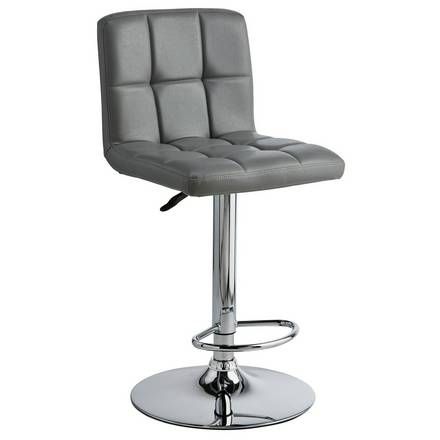 2.2.  Reflectores LEDSe proveerán e instalaran 5 reflectores led 50w 220v, dos sobre el frente del stand, dos en laterales y 1 sobre el fondo direccionando  el mostrador de atención al público 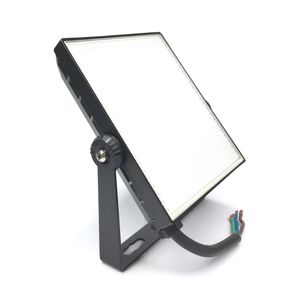 2.3.  Tablero EléctricoSe proveerá e instalara un tablero plástico de 12 bocas, que llevara un interruptor diferencial 2x25A y tres termo magnéticas 2x16A ( 1 para iluminación común + 1 para reflectores + tomas de usos comunes )2.4.  Cerramiento de Seguridad NocturnoSe proveerá un cerramiento de seguridad que será confeccionado en lona clásica de algodón en color crudo o verde.  Llevará dos ranuras centrales donde podrá colocarse un barral para rigidizar (ver plano 02 VISTA DE FRENTE) será de 1.50 de alto x 4 metros de largo y tendrá tres ojales de cada lado para fijarlo al frente del stand.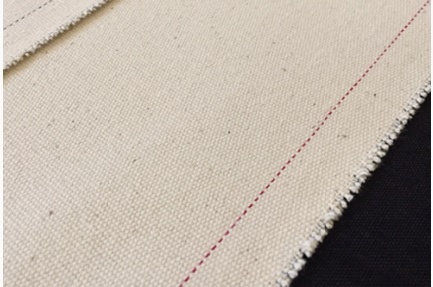 3.-  ARMADO DE STAND3.1- TRASLADOEl contratista deberá efectuar el traslado del equipamiento completo hasta el lugar de , ubicado en  Av. Sarmiento 2704, junto con el stand la empresa deberá incluir en el traslado, 2 banquetas altas, el cerramiento nocturno del frente del stand, artefactos de iluminación,  y 1 matafuegos del que se deberá corroborar que cuente con oblea y carga, de lo contrario deberá incluirse la recarga. 3.2- TAREAS DE ARMADOEl armado del stand se realizara según reglamento de la Feria ( se adjunta anexo constructores ) Según lo indica el reglamento en punto 5.1  se dispondrán desde el viernes 24/04/2020, debiendo estar terminado para la colocación de los libros por parte de la Universidad el lunes 27/04/2020, tomando el domingo  26 fecha de encuentro entre la contratista y la Universidad , para chequear  armado final y verificar posibles ajustes que deberán estar realizados antes de la colocación de libros.En el sector denominado deposito se proveerá la colocación de 3 estantes de 250 x 1100mm + 5 percheros   3.3.-PROVISION Y COLOCACION DE ALFOMBRASe proveerá y colocara previo armado, una alfombra del tipo punzonada, tipo tapizmel lisa color a definir en toda la superficie del stand, sin entarimado.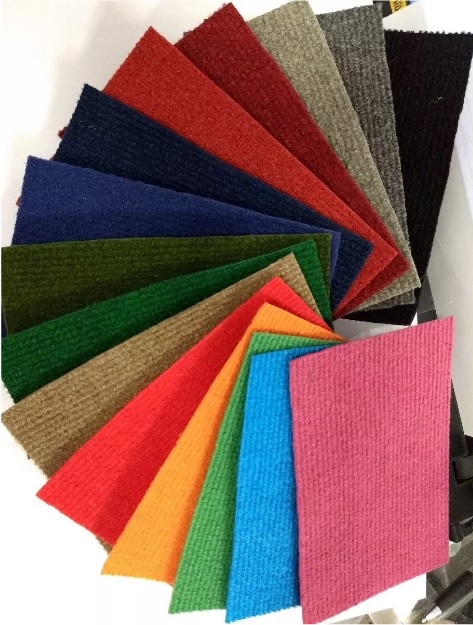 3.4. -  INSTALACION ELECTRICAEl contratista deberá contemplar los reglamentos de la feria y contar con un matriculado que certifique la instalación. El ítem consta de material y mano de obra de las siguientes tareas :Se proveerá e instalara el tendido eléctrico desde el tablero principal y desde este al tablero del sector que designe la feria al momento del armado.Se proveerá e instalara, el cableado interno del stand según lo indica el plano 05 Instalación EléctricaSe deberán poner en condiciones los 18 cabezales con lámpara LED, reparándolos si hace falta, se reemplazaran lámparas que los requieran.El deposito deberá contar con iluminación independiente mediante llave de punto + 2 tomas de usos comunes )El stand llevara los 18 artefactos existentes + 5 nuevos reflectores, el mostrador de atención llevara 2 cajas de tomas dobles de usos comunes  en el interior del mismo + 1 toma doble tv led)Si al momento de ajustes finales del armado, algún artefacto no funcione como corresponde deberán reemplazarlo antes de comenzada la feria3.5. -  TRATAMIENTO IGNIFUGOUn vez terminada la instalación del equipamiento, se aplicara el producto retardador de llama, la misma deberá ser acompañada por una certificación que avale la aplicación. 3.6. -  LIMPIEZA DEL STAND	Una vez culminadas las tareas de armado, el stand se entregara en perfectas condiciones, apto para la colocación de los libros.  Esta tarea deberá estar terminada el lunes 27 de abril 2020 a partir de las 8:00Hs.4.- DESARME DE STAND4.1. -  DESARMEEl desarme se realizara una vez terminada la feria, el día lunes 18 de mayo 2020 a las 22:00Hs. El contratista deberá asignar a un responsable, informado con antelación con nombre, apellido y DNI, quien deberá completar el formulario de salida de materiales.Los componentes a retirar: 1 modulo depósito de frente + 1 modulo 1 puerta de depósito con picaporte y cerradura1 panel de fondo 800 x 2350 mm1 panel de fondo 1800 x 2500mm1 mostrador 2000 x 600 mm7 exhibidores 42 estantes en chapa de 200 x 900mm.3 cenefas de estanterías4 exhibidores con ruedas 640 x 640 x 900 mm.1 tablero eléctrico con 1 diferencial y 3 termo magnéticas 3 Rieles y conectores18 cabezales con lámparas LEDTV. LED 42”5 reflectoresCerramiento nocturno 4000 x 15001 matafuego de 2.5Kg.Cajas varias con capacidad de 3000 ejemplares de libros.4.2. -  TRASLADO A LA UNIVERSIDADEl contratista deberá trasladar el equipamiento de referencia en esta licitación  incluyendo el resto de mobiliario e insumos que se encuentren en el stand en el momento del desarme (PC, libros, entre otros ), La Universidad designara un responsable que hará entrega de todo lo que se encuentre en el stand en la fecha de desarme perteneciente a la Editorial, se trasladara nuevamente a la Universidad Nacional de Quilmes, que será recibido por el sector Almacén el día siguiente al finalizar la feria a partir de las 8Hs.Para el desarme se deberá prever un vehículo techado para preservar el material a trasladar.NOTA : Es  requisito indispensable la presentación de la planilla de computo y presupuesto ANEXO DE ESPECIFICACIONES TÉCNICAS en PREVENCIÓN LABORALNORMAS DE HIGIENE Y SEGURIDADHacer efectivo su cumplimiento es responsabilidad de , de su personal o aquel que el primero contrate (externo) para la realización de las tareas objeto del pliego o contrato que vincule a la empresa con  de Quilmes, e inclusive para las tareas adicionales encargadas a la Contratista, si las hubiera.1.- ALCANCEA toda empresa o persona externa que desarrollen trabajos de ingeniería y/o arquitectura realizados sobre inmuebles, comprendiendo excavaciones, demoliciones, construcciones, remodelaciones, mejoras,  mantenimientos, montajes e instalaciones de equipos y, toda otra tarea que se derive de, o se vincule a, la actividad principal de las empresas contratadas dentro de las instalaciones de  de Quilmes (UNQ). El cumplimiento de este anexo tiene por objeto la preservación de la salud de las personas, ya sea trabajadores o terceros ajenos a la Obrala protección de los bienes de la UNQ y de tercerosla preservación del medioambienteel cumplimiento de la legislación en higiene y seguridad (punto 9)Todo CONTRATISTA, deberá dar cumplimiento a los requisitos que establece el presente procedimiento ajustándose a las Normas de Seguridad establecidas por 2.- DOCUMENTACIÓN REQUERIDA2.1.- La documentación correspondiente deberá ser presentada por el CONTRATISTA ante la UNQ con una anticipación de 10 días hábiles al comienzo de la Obra, la cual será entregada a la Dirección de Obras Universitarias o a la Dirección General de Planificación, para su evaluación y aprobación, según procedimiento correspondiente; aclarando que hasta no ser aprobada dicha documentación, no podrán iniciarse la obra y ninguna de las tareas. Asimismo durante el desarrollo de cualquiera de las etapas de la obra podrá ser solicitada la actualización y/o modificación de la misma según corresponda. Una vez aprobados todos los antecedentes e información requerida, y antes de autorizar el inicio de obra, dichas áreas deberán incorporar toda la documentación al expediente.En caso de corresponder, cualquiera sea la etapa de la obra, el CONTRATISTA  será  exclusivo  responsable de la presentación de toda la documentación del o los sub-contratistas, la cual deberá cumplir entre otras cosas, con todo lo expresado en los párrafos precedentes y en este anexo.Es obligación del Contratista mantener toda la documentación en la obra, perfectamente ordenada, incluyendo las constancias de visitas de las aseguradoras, de modo tal que se pueda verificar adecuadamente. La documentación requerida será de acuerdo al tipo de CONTRATISTA, y DEL TIPO DE OBRA, que se detalla a continuación:2.1.1.- EMPRESAS CON PERSONAL EN RELACION DE DEPENDENCIAClave de Alta Temprana (C.A.T o el aplicativo vigente), para trabajadores incorporados a partir del 1/10/2000 y en caso de nuevas incorporaciones (por única vez).Listado de Personal, incluyendoCertificado de Cobertura de la ART con la nomina del personal que trabajará en la obra amparado por la Ley 24.557, conteniendo Apellido, Nombre y Nº de C.U.I.L, detallando el periodo de vigencia. Deberá actualizarse mensualmente o según la fecha de vencimiento que consigne el documento. Independientemente este certificado será actualizado inmediatamente (máximo 48 horas), en casos de altas o bajas.Fotocopia de DNI de cada trabajador, primera y segunda hoja, que incluya fotografía entendible del trabajador.Cláusula de “No Repetición” o de regreso de la ART contra la UNIVERSIDAD NACIONAL DE QUILMES, en vigencia. Deberá mantenerse vigente en todo momento, actualizándola mensualmente.Comprobante F.931 con el recibo de pago y la nomina del personal incluido en la correspondiente declaración jurada mensual a la AFIP. En caso de suscribir un plan de pago por alguna de sus obligaciones el proveedor deberá adjuntar copia del mismo, el detalle de cuotas con sus vencimientos y en forma previa a su vencimiento el comprobante que acredite la cancelación de cada cuota. Es importante tener en cuenta que en el sistema de gestión se ingresará el segundo vencimiento pero el proveedor deberá cancelar su obligación en el primero a fin de entregar el comprobante que acredite la cancelación con el tiempo suficiente para su procesamiento.Constancia de pago de aportes sindicales.Póliza del Seguro de Vida Obligatorio Decreto 1567/74 e incluyendo nomina del personal, se verificará el pago a través del F.931.En caso que la Obra incluya actividades de excavación y/o demolición, construcciones que indistintamente superen los UN MIL METROS CUADRADOS (1000 m2) de superficie cubierta o los CUATRO METROS (4 m) de altura a partir de la cota CERO (0), tareas sobre o en proximidades de líneas o equipos energizados con Media o Alta Tensión, definidas Media Tensión y Alta Tensión según el Reglamento del Ente Nacional Regulador de la Electricidad (E.N.R.E.), o en aquellas obras que, debido a sus características, la UNQ lo considere pertinente,  el Contratista deberá presentarCopia firmada del Programa de Seguridad APROBADO por la ART incluyendo la Descripción de tareas y métodos de prevención de accidentes según actividad o etapa de obra, y riesgos asociados.Copia firmada del Aviso de inicio de obra visado por la ART y vigente, Copia firmada y completa de Registro de Entrega de la Ropa de trabajo y de Elementos de Protección personal, según lo establecido en la Res. 299/11.Copia firmada del Registro de Capacitación del Personal, tanto en el Uso de elementos de protección personal como en la prevención de riesgos generales y específicos, accidentes y enfermedades profesionales. La antigüedad de las capacitaciones brindadas a los trabajadores no debe superar un (1) año de antigüedad y ser acorde a los riesgos de  a realizar. Los registros deberán indicar mínimamente; nombre del curso, dictante, nómina de asistentes, fecha y horario de dictado del curso, firmas del dictante y asistentes.Organigrama del Servicio de Higiene y Seguridad, detallando el/os profesional/es a cargo con su matrícula habilitante, y carga horaria en Obra según Decreto Nº 1338/96 o Resolución Nº 231/96 según corresponda. Copia de la matricula vigente. Médico laboral responsable o Institución médica a la cual derivar en caso de accidentes laborales, cercana a , acorde a las tareas que se van a realizar y los riesgos asociados. Copia del Procedimiento escrito de Llamados o Actuación en caso de EmergenciasSeguro de equipos y máquinas pesadas: El CONTRATISTA y/o los subcontratistas deberán mantener asegurados, durante el período completo de realización de la obra, la totalidad de los equipos y máquinas afectados a la misma, con pólizas especificas de seguro técnico (por ejemplo para grúas, guinches, autoelevadores, hidroelevadores, etc.) según corresponda al tipo de equipo y/o máquina y con el límite que le correspondiera. El CONTRATISTA arbitrará los medios suficientes para impedir el acceso a la obra de todo vehículo que no posea clara identificación, emitida por , de estar cubierto.Copia del informe de siniestralidad descargada de la pagina web de la ART del último año. Luego se actualizara mensualmente desde la fecha de inicio de la obra.A todo evento o siniestro, queda entendido que el CONTRATISTA será exclusivo responsable por el cumplimiento que, a su vez, observen los subcontratistas de la referida normativa. EL CONTRATISTA y/o subcontratistas deberán mantener indemne a  ante eventuales reclamos derivados de  Patronal que ejerzan sus dependientes. El CONTRATISTA arbitrará los medios suficientes para impedir la ejecución de tareas de todo personal empleado por ella o por subcontratistas, que no posea clara identificación de estar afiliado e inscripto en una A.R.T. La identificación podrá efectuarse por cualquier medio idóneo emitido por .T. (tarjetas, nóminas, credenciales, certificados, etc.) debidamente autorizados y firmados, que deberán entregarse a los responsables de control. 2.1.2.- EN CASO QUE EL CONTRATISTA CONTRATE LOS SERVICIOS DE TRABAJADORES AUTÓNOMOS MONOTRIBUTISTAS O QUE EL CONTRATISTA SEA UN TRABAJADOR AUTÓNOMO MONOTRIBUTISTA, EL CONTRATISTA DEBE INCLUIR EN SU DOCUMENTACIÓN:Constancia de Inscripción en AFIP (Por única vez).Fotocopia del pago como Autónomo de Jubilación/Monotributo (Presentación mensual).Fotocopia de DNI de cada trabajador, primera y segunda hoja, que incluya fotografía entendible del trabajador.Póliza contra Accidentes Personales con la siguiente cobertura:Muerte $ 1.300.000.Invalidez total y/o parcial permanente $ 1.300.000.Cobertura 24 hs.Seguro por gastos de asistencia médico-farmacéutico por accidentes laborales por un valor de $ 200.000-En caso de corresponder, debe incluir trabajo en Altura según características de la Obra.Seguro de equipos y máquinas: El CONTRATISTA y/o los subcontratistas deberán mantener asegurados, durante el período completo de realización de la obra, la totalidad de los equipos y máquinas afectados a la misma, con pólizas especificas de seguro técnico (por ejemplo para grúas, guinches, autoelevadores, hidroelevadores, etc.) según corresponda al tipo de equipo y/o máquina y con el límite que le correspondiera. EL CONTRATISTA arbitrará los medios suficientes para impedir el acceso a la obra de todo vehículo que no posea clara identificación, emitida por , de estar cubierto.La UNIVERSIDAD NACIONAL DE QUILMES debe figurar como beneficiario en primer término mientras el asegurado se encuentre dentro de las instalaciones de la UNQ o prestando servicios a favor de esta. Cabe aclarar que el contratista puede mencionar en dicha póliza a todas las empresas a las que ingresa a prestar servicios.Fotocopia de los recibos de pago de la Póliza de Accidentes Personales (presentación mensual) emitidos por la compañía, no se aceptaran certificados emitidos por el productor.Programa de Seguridad en los casos que corresponda. Copia firmada y completa del Registro de Entrega de Elementos de Protección personalCopia firmada del Registro de Capacitación del Personal, tanto en el Uso de elementos de protección personal como en la prevención de riesgos, accidentes y enfermedades profesionales. La antigüedad de las capacitaciones dadas a los trabajadores no debe superar un (1) año de antigüedad y ser acorde a los riesgos de  a realizarOrganigrama del Servicio de Higiene y Seguridad, detallando el/os profesional/es a cargo con su matrícula habilitante, y carga horaria en Obra según Decreto Nº 1338/96 o Resolución Nº 231/96 según corresponda. Copia de la matricula vigente.2.2.- Obligaciones y Responsabilidades de “El CONTRATISTA” para su personal y sus acciones como la de los subcontratados, El CONTRATISTA es el principal y directo responsable, sin perjuicio de los distintos niveles jerárquicos y de autoridad de cada empresa y de los restantes obligados definidos en la normativa de aplicación, del cumplimiento de los requisitos y deberes consignados en el presente procedimiento.El CONTRATISTA es responsable en cuanto se refiere al conocimiento por todo el personal (incluyendo subcontratistas) de lo dispuesto en las Normas de Higiene y Seguridad de  El CONTRATISTA cumplirá, junto con sus empleados, y subcontratistas, la legislación vigente con Respecto a Prevención Laboral (ver punto 9 del presente documento, y las vigentes al momento de la ejecución de la obra).  El CONTRATISTA proveerá a su personal de todos los elementos de protección personal necesarios para el desempeño seguro de las tareas de acuerdo a la legislación vigente y a las Normas internas de la UNQ. También será responsable que los subcontratistas y personal monotributista que ingrese a la Obra, utilicen los elementos de protección personalEl CONTRATISTA será responsable por todos los accidentes de trabajo y por los daños a terceros que pudieran acaecer a consecuencia del desarrollo de sus actividades.El CONTRATISTA deberá comunicar de inmediato a  de Hábitat (teléfono 4365-7116) cualquier tipo de accidente ó incidente que pueda ocurrir durante sus trabajos, indicando el lugar, magnitud y las posibles causas del mismo.El CONTRATISTA deberá estar preparado para atender las lesiones y situaciones de emergencia que pudiera sufrir el personal a su cargo, o que pudieran ocurrir por la ejecución de las tareas encomendadas. Para tal efecto dispondrá del número necesario de botiquines debidamente equipados, matafuegos ABC 5 kg, por cada 200 m2 de obra, que serán de su propiedad, totalmente cargados y en condiciones de uso/habilitados, colgados y accesiblesafiche de ART (cuando corresponda)novedades pertinentes a las acciones preventivas, si la Obra posee una envergadura que requiera la presentación del Programa de Seguridad, se asentaran en el Libro de Obra en materia de seguridad donde se asentarán todas las visitas de la ART, capacitaciones, solicitudes de la UNQ, etccaso contrario se utilizará el libro de ObraEl CONTRATISTA antes de iniciar cualquier actividad deberá informar por escrito a  la metodología empleada en caso de ocurrencia de accidentes, que deriven en lesiones de carácter grave y/o que requiera intervención en centros especializados. Cuando se detecte la ocurrencia de un evento o siniestro, el servicio de higiene y seguridad del CONTRATISTA deberá en un máximo de 10 días hábiles, confeccionar dicha investigación adoptando las medidas correctivas necesarias para controlar el o los riesgos que lo provocaron.De ocurrir lesiones en los trabajadores o terceros, vinculados a la ejecución de la Obra, mientras se realizan actividades dentro de las instalaciones de , será de exclusiva responsabilidad del CONTRATISTA notificarlo de inmediato a  de Hábitat y cumplir todo tramite que fuera necesario ante las autoridades competentes.3.- ACCIONES NO PERMITIDASEl ingreso de menores de 18 años de edad dentro del personal del CONTRATISTA, y sus subcontratistas.El ingreso de bebidas alcohólicas, como así también a las personas que estén bajo influencia de las mismas. El ingreso con o bajo los efectos de drogas o barbitúricos.La portación de armas de fuego o armas blancas.Ocultar a sabiendas una enfermedad que por su abandono pueda poner en peligro la salud del personal de  y la de terceros.No se cubrirán con objetos, o se hará inaccesible en ningún momento, los elementos de seguridad y/o emergencias. En caso de ser necesario su remoción o retiro, se consultará con la Dirección de Higiene y Seguridad de la UNQ para recibir indicaciones. Los elementos de seguridad solo se pueden utilizar para dichas situaciones o de emergencia, con un control y uso adecuado. No se permitirá el uso de estos elementos para otras situaciones (operativa, limpieza, desobstrucción, etc.)Cocción de alimentos en el obrador, ya sea a las brasas o en mechero a gas, los mismos solo podrán realizarse únicamente en espacios destinados para tal fin, previo autorización expresa de la Dirección de Obras Universitarias.4.-	USO DE EQUIPOS Y MATERIALES DE TRABAJOTodas las herramientas, máquinas y equipos usados por el CONTRATISTA y subcontratistas deberán ser declarados a  de  al ingresarlos. Serán adecuados al uso que se les asigne y serán mantenidos en buenas condiciones para ser operados con el máximo de seguridad.Responderán a las exigencias y requisitos de la legislación vigente y cumplirán aquellas disposiciones particulares que sean de aplicación en la UNQ, con el uso permanente de los elementos de protección personal adecuados a la tarea.Para trabajos en altura, las escaleras, andamios, silletas y balancines serán apropiados, adecuados, íntegros y seguros. Se utilizará arnés de seguridad y cabo de vida, amarrado a punto fijo, cuando se trabaje a mas de 2.00 mts de alturaPara trabajo con soldadura y en caliente, los equipos estarán en perfectas condiciones de seguridad, con sus elementos limpios e íntegros5.-	EJECUCIÓN DE LOS TRABAJOS CON RIESGOS PARTICULARESPara comenzar a realizar los  trabajos y/o actividades, la UNQ ha establecido una valoración de las diferentes tareas, considerando que merecerán un Análisis de Riesgo y ejecución de actividades concretas mínimas, del Contratista para la Prevención de accidentes, inclusive la ejecución de las tareas por personal capacitado tanto en la faz operativa como en temas de seguridad y prevención de la salud e integridad física de los trabajadores y terceros: Para trabajos en altura, trabajos con riesgo mecánico, demolición/excavación, trabajos en caliente/soldadura/amoladoValladoCercadoSeñalización de advertenciaTrabajos con riesgo eléctrico con tensiónValladoCercadoSeñalización de advertenciaBloqueo de comandos y señalizaciónTrabajo y firma de profesional matriculado (para todas las obras donde se afecte o intervengan instalaciones eléctricas) Trabajos con riesgo ambiental, o contaminación de los recursos o afectación de los puestos de trabajo/trabajadores.Cuando se generen vapores irritantes, corrosivos o inflamables, etc (trabajo con barnices, epoxi, hidrocarburos, entre otros), se  procederá a realizar la correcta Ventilación de los lugares de trabajo, hacia el exterior, de forma tal de no afectar con olores a los trabajadores o terceros. También se pueden evaluar con la Dirección de Obra la realización de las tareas durante los fines de semana o durante horas de la noche, e inclusive la organización del trabajo para dar aviso a las personas del sector afectado por las tareasCuando se genere material pulverulento, con riesgo de caída de material sobre las cosas y bienes, equipos de la UNQ, se procederá según correspondaCubriendo los equipos correcta y completamente para la no afectación de dichos elementos (inclusive los detectores de humo, cámaras de CCTV, alarmas, equipos de seguridad, etc)Para remover el polvo, se procederá a humedecer el material para evitar su liberación, dispersión en el medio ambiente, sin excederse con el contenido de agua para evitar tapar las rejillas o desagüesTrabajos con alto nivel sonoro o niveles de ruido significativo.Cuando se generen actividades en sectores o espacios de la UNQ que se ubiquen en cercanía de puestos de trabajos fijos y la CONTRATISTA necesite realizar tareas que impliquen la utilización prolongada de maquinas o herramientas capaces de producir altos niveles de ruido, se  procederá a realizarlos en lugares de trabajo alejados, de forma tal de no afectar a las condiciones y medio ambiente de trabajo de la comunidad Universitaria. Caso contrario deberá implementar las medidas necesarias para aislar acústicamente el sector donde se encuentre la fuente de generación del ruido. También se pueden evaluar con la Dirección de Obra la realización de las tareas durante los fines de semana o durante horas de la noche, e inclusive la organización del trabajo para dar aviso a las personas del sector afectado por las tareasTrabajo de Demolición o Excavaciones, según corresponda en las tareas y etapa de obra en que se encuentre, la Contratista tendrá en cuenta y respetará el cumplimiento de la Normativa en la materia, Res 550/2011. Para ello elaborará un plan de trabajo y evaluación de los riesgos con anticipación suficiente, en correspondencia con cada etapa, condiciones ambientales y edilicias, según las reglas del arte y la legislación vigente Uso de Vehículos en general dentro de la UNQVTV / ITV (verificación/ inspección técnica vehicular) o copia del título de propiedad (0 km) para verificar vigencia de RTO.RUTA (Registro único del transporte automotor).Copia de la cédula verde o título de propiedad del vehículo que ingrese o preste servicios (por única vez).Copia de la póliza de responsabilidad civil hacia terceros transportados y no transportados junto con el plan de pagos y los comprobantes de pago correspondiente (Emitidos por la compañía, NO por el productor), Limites según el tipo de vehículo (Según resolución 21.999 de la S.S.N. la cobertura de responsabilidad civil hacia terceros deberá cubrir hasta la suma de $ 10.000.000 para vehículos particulares y de $ 25.000.000 para vehículos de carga.)Licencia de conducir Municipal / Provincial categoría acorde a la actividad. Licencia Nacional Habilitante emitida por la CNRT para cargas generales, en caso de no poseer las mismas deberá presentar fotocopia del psicofísico emitido por el mismo organismo (en vigencia).Si la empresa realiza Transporte de Sustancias Peligrosas o Residuos Peligrosos además debe presentar:a. Habilitación como transportista ante la Autoridad de Aplicación.b. Copia del Procedimiento de Emergencias.En caso de uso de Equipos Móviles (Retroexcavadora, Mini-excavadora, Pala mecánica, Autoelevador, Grúa, etc).a.  Nómina del personal autorizado para operar vehículos y fotocopia de su respectiva habilitación (registro de conducir, registro de operador de grúas, Autoelevador, otros).b.  Registro de capacitación en operaciones de equipos móviles (antigüedad no mayor a dos años.c.  Emisión por parte de la empresa de un certificado o verificación del correcto funcionamiento del equipo.El CONTRATISTA deberá realizar el control de todas las maniobras relacionadas con el trabajo, y/o actividades cumpliendo y haciendo cumplir con todas las normas de seguridad vigentes, tanto al comenzar las tareas como durante la realización de las mismas.6.- CONTINGENCIASEn caso de producirse una contingencia, se interrumpirá inmediatamente todo tipo de trabajo o actividad.Es obligación del CONTRATISTA, conocer antes de la realización de cualquier actividad o trabajo en la locación, los lineamientos del Plan de Contingencias, vías de evacuación, roles, etc. Dicha información será suministrada por 7.- PROTECCIÓN AMBIENTAL presta especial cuidado a las reglamentaciones referentes a la prevención de contaminación del aire, agua, suelo y producción de ruido para el área de ejecución de las tareas. El CONTRATISTA deberá tener la misma consideración durante la realización de los trabajos y actividades aportando propuestas para la disposición de desperdicios y arreglos para drenaje durante las tareas, las que deberán ser aprobadas por Todo impacto ambiental originado en fallas de diseño, fabricación, montaje y/o cualquier otra tarea o actividad prestada por el CONTRATISTA con motivo de la ejecución de los trabajos serán de su exclusiva responsabilidad.El CONTRATISTA está obligado a pagar todos los gastos de remediación ambiental, multas, sanciones y/o cualquier otra erogación derivada directa o indirectamente de tales daños, debiendo mantener indemne a  de todo reclamo o gasto.8.- DERECHO DE  DE QUILMES a través de la DIRECCION de OBRAS UNIVERSITARIAS, podrá en cualquier momento, solicitar la exclusión de algún integrante del plantel del CONTRATISTA y/o subcontratista, de cualquier operario o empleado que a su solo juicio no desempeñe sus tareas en forma segura, arriesgando su integridad física, la de sus compañeros y/o los bienes de la UNQ, o comenta una acción no permitida (ítems 3).9.- NORMATIVA DE REFERENCIA CON LA QUE DEBERÁ CUMPLIR EL CONTRATISTA.Ley 19.587 (Seguridad e Higiene), su Decreto Reglamentario 351 / 79,  Decreto 1338 / 96,  Resolución 444 / 91.Decreto 911/96, Reglamento para la industria de la Construcción, y modificatorias, Resolución 231/96, Resolución SRT 051/97, Resolución SRT 035/98, Resolución 319/99, Resolución 550/2011, etc.La totalidad de Normativa y Legislación vigente en la materia de prevención laboral, tanto a nivel Provincial, como Nacional.Ley 24.557  (A.R.T.),  Resolución 1069 / 91.Ley 24.449,  (Tránsito) su Decreto 646/95 y Resolución complementaria 195/97 Ley 24.051 “Residuos Peligrosos”,AR 10.1.1 y AR 7.11.1  (Seguridad Radiológica y Permiso para Operadores) de ARN10.- SERVICIO DE HIGIENE Y SEGURIDAD Y MEDIO AMBIENTE DE TRABAJO DEL CONTRATISTAEl contratista deberá contar con un profesional de Higiene y Seguridad matriculado, quien deberá cumplir con la cantidad de horas semanales según lo dispuesto en Decreto 1338/96 o Resolución 231/96 según corresponda.El representante del contratista debe entregar junto con lo requerido en el ítem 2: Fotocopia de la matricula del Responsable Profesional Habilitado del Servicio de Higiene y SeguridadNúmero de Teléfono, Celular e emailEstán eximidos de contar con un Profesional de Higiene y Seguridad: a.  los trabajadores autónomos cuya actividad no presente riesgos, b.  empresas de servicios cuya actividad no presente riesgos.Considerando las características y riesgos que conllevan los trabajos a desarrollarse en altura, demolición, excavación mayor a 1,2 metros, submuracion y/u otras tareas especificas que determine la UNQ, el Contratista deberá contar con la presencia permanente, en cada uno de los frentes de obra, de personal técnico, pudiendo ser el responsable del servicio de higiene y seguridad o un auxiliar del mismo, técnico en higiene y seguridad. Quien diariamente, mientras se ejecuten algunas de las actividades mencionadas y antes de iniciar las tareas, deberá confeccionar y rubricar los “permisos de trabajo seguro” (P.T.S.), para identificar los riesgos potenciales relacionados y desarrollar las soluciones que eliminen o controlen estos riesgos. También brindar una charla de seguridad a los trabajadores en la que se informe sobre los riesgos a los que están expuestos y las condiciones de seguridad que se deben ejecutar para el desarrollo de los trabajos. Estas charlas deberán documentarse fehacientemente.11.- OTRAS INSTALACIONES O REQUERIMIENTOS A SER PROVISTOS POR LA CONTRATISTAEl contratista deberá incluir en sus tareas, obras y/o instalaciones a proveer, al menos los siguientes servicios o acciones para realizar en forma segura el trabajo en altura:En todo momento Los trabajadores estarán amarrados apropiadamente a línea de vida con arnés de seguridad y cabo de vida, inclusive en el ascenso y descenso de los trabajadoresLa zona estará vallada y señalizada para propios y tercerosTareasLas tareas serán supervisada por personal idóneo de la empresa, realizadas por personal capacitado en tareas en altura (presentando registro de capacitación de trabajo en altura de no más de 1 año de antigüedad, dictado por un especialista o profesional en la prevención de riesgos). Preferentemente las tareas deberán realizarse con personal de la Contratista que este como observador o apoyo en la Planta Baja, a los efectos de dar soporte a los trabajadores en altura, para evitar el continuo ascenso y descenso, brindar materiales y enseres, etc.Las tareas a realizarse por la Contratista serán organizadas y planificadas de antemano, y coordinadas con la Dirección de Obras de la UNQEl profesional en Higiene y Seguridad con matricula vigente en la especialidad por parte de la Contratista, además de participar en la auditoría de la realización de las tareas, debe registrar las actividades en el libro de novedades de la Obra, firmando y sellando al concurrir a supervisar la obra, formas de trabajo, dispositivos de seguridad, etc. Las tareas serán suspendidas en caso de lluvia, posibilidad de descargas eléctricas, o cuando se vea aumentado el riesgo a resbalamientos o caídas por agua/humedad.El descenso de materiales, cubierta a remover y otros, siempre será realizada con medios mecánicos, sin ser arrojado ningún material al vacío, de forma tal de evitar la generación de material particulado y de ruidosEl acopio de material será realizado por el Contratista, bajo estrictas medidas de seguridad, y coordinadas con la Dirección de Obras de la UNQ, en el lugar que estos últimos indiquen al primeroDispositivos para tareas construcción, de montaje y mantenimiento, entre otrasLos andamios y medios de trabajo en altura deberán ser del tipo industriales, metálicos, en buen estado, con plataforma de trabajo completa y baranda a 0.50 y 1.00 mt de altura. Los mismos, a partir de los 3 cuerpos serán afirmados a estructura fija y/o apuntalada para evitar su volcamiento o inestabilidadPara las tareas donde no pueda garantizarse el correcto apuntalamiento de los andamios a estructura fija, será obligatorio el uso de Plataformas Elevadoras Tijera para trabajos en altura, diseñadas específicamente para el movimiento y elevación con amplias plataformas y capacidades de carga. Asimismo las mismas deberán ser del tipo industriales, estar diseñadas para uso en trabajos en altura, evidenciar buen estado de funcionamiento, disponer del registro de mantenimiento, con plataforma de trabajo completa y baranda a 0.50 y 1.00 mt de altura.Tipo: Contratación Directa por Compulsa AbreviadaNº 10Ejercicio: 2020Clase: Etapa ÚnicaClase: Etapa ÚnicaClase: Etapa ÚnicaModalidad: sin modalidadModalidad: sin modalidadModalidad: sin modalidadExpediente Nº: 827-1560/19Expediente Nº: 827-1560/19Expediente Nº: 827-1560/19Objeto de la contratación: STAND FERIA DEL LIBRO DE BUENOS AIRES –FILBA 2020Objeto de la contratación: STAND FERIA DEL LIBRO DE BUENOS AIRES –FILBA 2020Objeto de la contratación: STAND FERIA DEL LIBRO DE BUENOS AIRES –FILBA 2020Costo del pliego: Sin costoCosto del pliego: Sin costoCosto del pliego: Sin costoLugar / DirecciónPlazo Dirección de Suministros.Roque S. Peña 352 – Bernal - QuilmesTe: 4365-7100 int. 5227Desde el día 18 de FEBRERO de 2020 se podrá obtener el pliego en la página web la  de la Universidad http://www.unq.edu.ar/secciones/494-obras-menores--contrataciones/Lugar / DirecciónPlazo y horarioDirección General de PlanificaciónRoque Sáenz Peña 352. BernalPcia. de Buenos Aires.  CONSULTAS, VISITAS Y SOLICITUD DE PLANOS: Convenir fecha y horario llamando al 4365-7100, Int. 5409. Arq. Sandra Arrieta de lunes a viernes de 11:00 a 16:00 hs. o al correo electrónico: sandra.arrieta@unq.edu.ar, Visitas hasta el 28 de Febrero de 2020 inclusive Lugar / DirecciónPlazo y horarioUNQ. Roque Saenz Peña 352. Bernal, Pcia. de Buenos Aires. Dirección de Suministro: Lunes a viernes de 11:00 a 15:00 hs. o en Mesa de Entradas: Lunes a viernes de 8:00 a 15:00 hs.Desde el 18/2/2020 y hasta el 2/3/2020 a las 11.00 hs.Lugar / DirecciónDía y horaUniversidad Nacional de QuilmesDirección de  SuministrosRoque Saenz Peña 352. Bernal. Pcia de Buenos Aires. 2 de Marzo de 2020 a las 11 horasNº deDescripciónUnidad dePrecio Total renglónDescripciónMedida(IVA incl.)1Stand Feria del Libro según especificaciones técnicas        globalA N E X O  –  P  L  A  N  I  L  L   A      D  E     C  O  T  I  Z  A  C  I  O  N        A N E X O  –  P  L  A  N  I  L  L   A      D  E     C  O  T  I  Z  A  C  I  O  N        A N E X O  –  P  L  A  N  I  L  L   A      D  E     C  O  T  I  Z  A  C  I  O  N        A N E X O  –  P  L  A  N  I  L  L   A      D  E     C  O  T  I  Z  A  C  I  O  N        A N E X O  –  P  L  A  N  I  L  L   A      D  E     C  O  T  I  Z  A  C  I  O  N        A N E X O  –  P  L  A  N  I  L  L   A      D  E     C  O  T  I  Z  A  C  I  O  N        ItemDesignaciónUniCantPrecioTotal1ACONDICIONAMIENTO DE STAND EXISTENTE1-1-traslado de stand a tallerGl1$ 0,001-2-Acondicionamiento y pinturaGl1$ 0,001-3-Provisión placas para fondoM27$ 0,001-4-Provisión panel de frente y lateral deposito c/puerta ( incluye bisagras +picaporte+roseta + llaves )M26$ 0,001-5-Mostrador Atención al publicoU1$ 0,00Subtotal ítemSubtotal ítem$ 0,002EQUIPAMIENTO A PROVEER2-1-Banquetas altas con respaldo tapizadasU2$ 0,002-2-Reflectores Led 50W 220VU5$ 0,002-3-tablero principal 12 bocas ( ID+3 ITM)U1$ 0,002-4-cerramiento de seguridad 4000x1500mmm26$ 0,00Subtotal ítemSubtotal ítem$ 0,003ARMADO DE STANDARMADO DE STANDARMADO DE STANDARMADO DE STANDARMADO DE STAND3-1-Traslado del standGl1$ 0,003-2-Tareas de armadom216$ 0,003-3-Provisión y colocación de alfombram216$ 0,003-4-instalación eléctrica + acondicionar artefactos existentes Gl1$ 0,003-5-tratamiento Ignifugo - CertificaciónM216$ 0,003-6-limpieza del standGl1$ 0,00Subtotal ítemSubtotal ítem$ 0,004DESARME DE STANDDESARME DE STANDDESARME DE STANDDESARME DE STANDDESARME DE STAND4-1-desarme de standM216$ 0,004-1-traslado a la UniversidadGl1$ 0,00Subtotal ítemSubtotal ítem$ 0,00Total Precio OficialTotal Precio Oficial$ 0,00